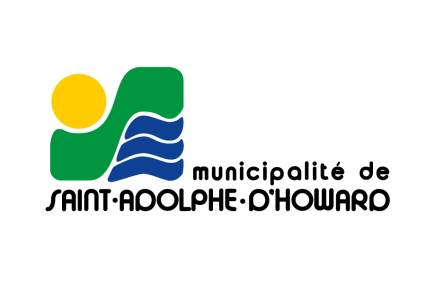 RÈGLEMENT NO 859ANNEXE 4FORMULAIRE D’ANALYSE POUR LE CHOIX D’UN MODE DE PASSATIONBesoin de la MunicipalitéBesoin de la MunicipalitéBesoin de la MunicipalitéBesoin de la MunicipalitéBesoin de la MunicipalitéBesoin de la MunicipalitéBesoin de la MunicipalitéBesoin de la MunicipalitéObjet du contratObjet du contratObjet du contratObjet du contratObjet du contratObjet du contratObjet du contratObjet du contratObjectifs particuliers (économies souhaitées, qualité, environnement, etc.)Objectifs particuliers (économies souhaitées, qualité, environnement, etc.)Objectifs particuliers (économies souhaitées, qualité, environnement, etc.)Objectifs particuliers (économies souhaitées, qualité, environnement, etc.)Objectifs particuliers (économies souhaitées, qualité, environnement, etc.)Objectifs particuliers (économies souhaitées, qualité, environnement, etc.)Objectifs particuliers (économies souhaitées, qualité, environnement, etc.)Objectifs particuliers (économies souhaitées, qualité, environnement, etc.)Valeur estimée de la dépense (incluant les options de renouvellement)Valeur estimée de la dépense (incluant les options de renouvellement)Valeur estimée de la dépense (incluant les options de renouvellement)Valeur estimée de la dépense (incluant les options de renouvellement)Valeur estimée de la dépense (incluant les options de renouvellement)Durée du contratDurée du contratDurée du contratMarché viséMarché viséMarché viséMarché viséMarché viséMarché viséMarché viséMarché viséRégion viséeRégion viséeRégion viséeRégion viséeNombre d’entreprises connuesNombre d’entreprises connuesNombre d’entreprises connuesNombre d’entreprises connuesEst-ce que la participation de toutes les entreprises connues est souhaitable?Est-ce que la participation de toutes les entreprises connues est souhaitable?Est-ce que la participation de toutes les entreprises connues est souhaitable?Est-ce que la participation de toutes les entreprises connues est souhaitable?Oui		Non	Oui		Non	Oui		Non	Oui		Non	Sinon justifiez.Sinon justifiez.Sinon justifiez.Sinon justifiez.Sinon justifiez.Sinon justifiez.Sinon justifiez.Sinon justifiez.Estimation du coût de préparation d’une soumission.Estimation du coût de préparation d’une soumission.Estimation du coût de préparation d’une soumission.Estimation du coût de préparation d’une soumission.Estimation du coût de préparation d’une soumission.Estimation du coût de préparation d’une soumission.Estimation du coût de préparation d’une soumission.Estimation du coût de préparation d’une soumission.Autres informations pertinentesAutres informations pertinentesAutres informations pertinentesAutres informations pertinentesAutres informations pertinentesAutres informations pertinentesAutres informations pertinentesAutres informations pertinentesMode de passation choisiMode de passation choisiMode de passation choisiMode de passation choisiMode de passation choisiMode de passation choisiMode de passation choisiMode de passation choisiGré à Gré     Appel d’offres public régionalisé Gré à Gré     Appel d’offres public régionalisé Gré à Gré     Appel d’offres public régionalisé Appel d’offres sur invitation    Appel d’offres public ouvert à tous Appel d’offres sur invitation    Appel d’offres public ouvert à tous Appel d’offres sur invitation    Appel d’offres public ouvert à tous Appel d’offres sur invitation    Appel d’offres public ouvert à tous Appel d’offres sur invitation    Appel d’offres public ouvert à tous Dans le cas d’un contrat passé de gré à gré, les mesures du Règlement de gestion contractuelle pour assurer la rotation sont-elles respectées?Dans le cas d’un contrat passé de gré à gré, les mesures du Règlement de gestion contractuelle pour assurer la rotation sont-elles respectées?Dans le cas d’un contrat passé de gré à gré, les mesures du Règlement de gestion contractuelle pour assurer la rotation sont-elles respectées?Dans le cas d’un contrat passé de gré à gré, les mesures du Règlement de gestion contractuelle pour assurer la rotation sont-elles respectées?Dans le cas d’un contrat passé de gré à gré, les mesures du Règlement de gestion contractuelle pour assurer la rotation sont-elles respectées?Oui		Non	Oui		Non	Oui		Non	Si oui, quelles sont les mesures concernées? Si oui, quelles sont les mesures concernées? Si oui, quelles sont les mesures concernées? Si oui, quelles sont les mesures concernées? Si oui, quelles sont les mesures concernées? Si oui, quelles sont les mesures concernées? Si oui, quelles sont les mesures concernées? Si oui, quelles sont les mesures concernées? Sinon, pour quelle raison la rotation n’est-elle pas envisageable?Sinon, pour quelle raison la rotation n’est-elle pas envisageable?Sinon, pour quelle raison la rotation n’est-elle pas envisageable?Sinon, pour quelle raison la rotation n’est-elle pas envisageable?Sinon, pour quelle raison la rotation n’est-elle pas envisageable?Sinon, pour quelle raison la rotation n’est-elle pas envisageable?Sinon, pour quelle raison la rotation n’est-elle pas envisageable?Sinon, pour quelle raison la rotation n’est-elle pas envisageable?Signature de la personne responsableSignature de la personne responsableSignature de la personne responsableSignature de la personne responsableSignature de la personne responsableSignature de la personne responsableSignature de la personne responsableSignature de la personne responsablePrénom, nomSignatureSignatureSignatureSignatureDate